 Artefacten van de Ivoren Koningin

Deze statistieken zijn gebaseerd voor aanvallen op echte spelers, Buitenlanders, Bloedkraaien en vormveranderaars.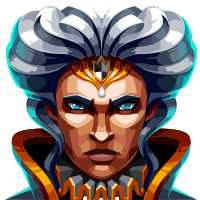 BaseStatistic typeMax Level68%Melee soldiers' combat strength90%68%Ranged soldiers' combat strength90%71%Wall protection of the enemy95%58%Enemy moat protection70%64%Enemy gate protection80%62%Travel speed70%64%Longer to detect army80%40%Glory points40%20%Resources looted20%100%Combat strength of attackers in the courtyard100%50%Soldier limit on your flanks50%